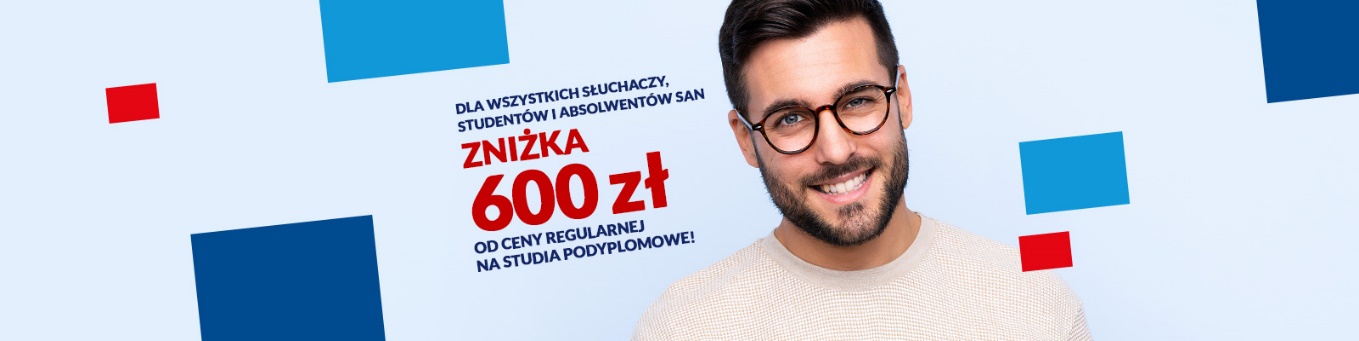 ZNIŻKA DLA STUDENTA/SŁUCHACZA/ABSOLWENTA SANJeśli chcesz skorzystać ze zniżki w wysokości 600 zł uzupełnij formularz, wydrukuj go, podpisz i prześlij na adres podyplomowe@san.edu.plTA PROMOCJA/ZNIŻKA NIE ŁĄCZY SIĘ Z INNYMI PROMOCJAMI/ZNIŻKAMIJeśli masz pytania – zadzwoń 426646699 !Jestem słuchaczem SANJestem studentem SANJestem studentem SANJestem absolwentem SANDATA ZGŁOSZENIA:DATA ZGŁOSZENIA:DATA ZGŁOSZENIA:DATA ZGŁOSZENIA:NAZWISKO I IMIĘ:NAZWISKO I IMIĘ:NAZWISKO I IMIĘ:NAZWISKO I IMIĘ:TELEFON:TELEFON:TELEFON:TELEFON:ADRES EMAIL:ADRES EMAIL:ADRES EMAIL:ADRES EMAIL:WPISZ NAZWĘ KIERUNKU STUDIÓW PODYPLOMOWYCH 
(możesz skopiować nazwę wchodząc na: https://podyplomowe.san.edu.pl/nasze-kierunkiLUB
https://rekrutacja.san.edu.pl/WPISZ NAZWĘ KIERUNKU STUDIÓW PODYPLOMOWYCH 
(możesz skopiować nazwę wchodząc na: https://podyplomowe.san.edu.pl/nasze-kierunkiLUB
https://rekrutacja.san.edu.pl/WPISZ NAZWĘ KIERUNKU STUDIÓW PODYPLOMOWYCH 
(możesz skopiować nazwę wchodząc na: https://podyplomowe.san.edu.pl/nasze-kierunkiLUB
https://rekrutacja.san.edu.pl/WPISZ NAZWĘ KIERUNKU STUDIÓW PODYPLOMOWYCH 
(możesz skopiować nazwę wchodząc na: https://podyplomowe.san.edu.pl/nasze-kierunkiLUB
https://rekrutacja.san.edu.pl/Możesz podać maksymalnie trzy nazwy kierunków, które Cię interesują:1.2.3.Możesz podać maksymalnie trzy nazwy kierunków, które Cię interesują:1.2.3.Możesz podać maksymalnie trzy nazwy kierunków, które Cię interesują:1.2.3.WPISZ CENĘ ZA STUDIA (BEZ ZNIŻKI) 
I FORMĘ PŁATNOŚCI 
(JEDNORAZOWO, CZY W RATACH)WPISZ CENĘ ZA STUDIA (BEZ ZNIŻKI) 
I FORMĘ PŁATNOŚCI 
(JEDNORAZOWO, CZY W RATACH)WPISZ CENĘ ZA STUDIA (BEZ ZNIŻKI) 
I FORMĘ PŁATNOŚCI 
(JEDNORAZOWO, CZY W RATACH)WPISZ CENĘ ZA STUDIA (BEZ ZNIŻKI) 
I FORMĘ PŁATNOŚCI 
(JEDNORAZOWO, CZY W RATACH)Np. 2800 zł                          Forma płatności : 8 rat x 350 zł Np. 2800 zł                          Forma płatności : 8 rat x 350 zł Np. 2800 zł                          Forma płatności : 8 rat x 350 zł KWOTA ZNIŻKIKWOTA ZNIŻKIKWOTA ZNIŻKIKWOTA ZNIŻKI600 ZŁ PAMIĘTAJ, ŻE: PRZY PŁATNOŚCI JEDNORAZOWEJ OTRZYMASZ OD RAZU 600 ZŁ ZNIŻKI;PRZY PŁATNOŚCI W DWÓCH RATACH – OTRZYMUJESZ ZNIŻKĘ 600 ZŁ,CZYLI NA 1 RATĘ  300 ZŁ I NA 2 RATĘ 300 ZŁ, PRZY PŁATNOŚCI W 8 RATACH – OTRZYMUJESZ 75 ZŁ ZNIŻKI PRZY KAŻDEJ Z 8 RAT600 ZŁ PAMIĘTAJ, ŻE: PRZY PŁATNOŚCI JEDNORAZOWEJ OTRZYMASZ OD RAZU 600 ZŁ ZNIŻKI;PRZY PŁATNOŚCI W DWÓCH RATACH – OTRZYMUJESZ ZNIŻKĘ 600 ZŁ,CZYLI NA 1 RATĘ  300 ZŁ I NA 2 RATĘ 300 ZŁ, PRZY PŁATNOŚCI W 8 RATACH – OTRZYMUJESZ 75 ZŁ ZNIŻKI PRZY KAŻDEJ Z 8 RAT600 ZŁ PAMIĘTAJ, ŻE: PRZY PŁATNOŚCI JEDNORAZOWEJ OTRZYMASZ OD RAZU 600 ZŁ ZNIŻKI;PRZY PŁATNOŚCI W DWÓCH RATACH – OTRZYMUJESZ ZNIŻKĘ 600 ZŁ,CZYLI NA 1 RATĘ  300 ZŁ I NA 2 RATĘ 300 ZŁ, PRZY PŁATNOŚCI W 8 RATACH – OTRZYMUJESZ 75 ZŁ ZNIŻKI PRZY KAŻDEJ Z 8 RATPODPIS OSOBY CHCĄCEJ SKORZYSTAĆ 
Z PROMOCJI/ZNIŻKI